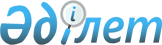 О создании Комиссии по возврату и реструктуризации кредитов, выданных из республиканского бюджета, а также средств, отвлеченных из республиканского бюджета в рамках гарантированных государством займов
					
			Утративший силу
			
			
		
					Распоряжение Премьер-Министра Республики Казахстан от 15 сентября 2017 года № 134-р. Утратило силу постановлением Правительства Республики Казахстан от 2 августа 2023 года № 628.
      Сноска. Утратило силу постановлением Правительства РК от 02.08.2023 № 628.
      1. Создать Комиссию по возврату и реструктуризации кредитов, выданных из республиканского бюджета, а также средств, отвлеченных из республиканского бюджета в рамках гарантированных государством займов (далее - Комиссия), в составе согласно приложению к настоящему распоряжению.
      2. Утвердить прилагаемое Положение о Комиссии. Состав
Комиссии по возврату и реструктуризации кредитов, выданных из республиканского бюджета, а также средств, отвлеченных из республиканского бюджета в рамках гарантированных государством займов
      Сноска. Состав с изменениями, внесенными распоряжениями Премьер-Министра РК от 29.12.2018 № 164-р; от 02.07.2019 № 120-р; от 02.12.2020 № 152-р; от 18.08.2021 № 140-р; от 29.04.2022 № 268.
      Заместитель Премьер-Министра – Министр финансов Республики Казахстан, председатель
      вице-министр финансов Республики Казахстан, заместитель председателя
      руководитель управления бюджетного кредитования Департамента бюджетного кредитования, Национального фонда Республики Казахстан и взаимодействия по вопросам финансового сектора Министерства финансов Республики Казахстан, секретарь
      первый вице-министр индустрии и инфраструктурного развития Республики Казахстан
      вице-министр национальной экономики Республики Казахстан
      вице-министр сельского хозяйства Республики Казахстан вице-министр труда и социальной защиты населения Республики Казахстан
      член Комитета по финансам и бюджету Мажилиса Парламента Республики Казахстан (по согласованию)
      заместитель председателя Комитета государственного имущества и приватизации Министерства финансов Республики Казахстан
      заместитель председателя Комитета государственных доходов Министерства финансов Республики Казахстан
      заместитель председателя Комитета казначейства Министерства финансов Республики Казахстан
      директор Департамента бюджетного кредитования, Национального фонда Республики Казахстан и взаимодействия по вопросам финансового сектора Министерства финансов Республики Казахстан
      директор Департамента развития электроэнергетики Министерства энергетики Республики Казахстан
      директор Департамента по защите имущественных прав государства Министерства юстиции Республики Казахстан
      заместитель председателя правления акционерного общества "Фонд проблемных кредитов" (по согласованию)
      заместитель председателя правления акционерного общества "Фонд развития предпринимательства "Даму" (по согласованию)
      заместитель председателя правления акционерного общества "Банк Развития Казахстана" (по согласованию) Положение
о Комиссии по возврату и реструктуризации кредитов, выданных из республиканского бюджета, а также средств, отвлеченных из республиканского бюджета в рамках гарантированных государством займов 1. Общие положения
      1. Комиссия по возврату и реструктуризации кредитов, выданных из республиканского бюджета, а также средств, отвлеченных из республиканского бюджета в рамках гарантированных государством займов (далее - Комиссия), является консультативно-совещательным органом при Правительстве Республики Казахстан.
      2. Комиссия в своей деятельности руководствуется Конституцией Республики Казахстан, законами Республики Казахстан, актами Президента и Правительства Республики Казахстан, иными нормативными правовыми актами Республики Казахстан, а также настоящим Положением.
      3. Рабочим органом Комиссии является Министерство финансов Республики Казахстан.
      4. Заседания Комиссии проводятся по мере необходимости.
      Сноска. Пункт 4 в редакции распоряжения Премьер-Министра РК от 02.07.2019 № 120-р.

 2. Задача Комиссии
      5. Основной задачей Комиссии является выработка предложений по возврату и реструктуризации кредитов, выданных из республиканского бюджета, а также средств, отвлеченных из республиканского бюджета в рамках гарантированных государством займов. 3. Организация и порядок работы Комиссии
      6. Организация и порядок работы Комиссии осуществляются в соответствии с Инструкцией о порядке создания, деятельности и ликвидации консультативно-совещательных органов при Правительстве Республики Казахстан и рабочих групп, утвержденной постановлением Правительства Республики Казахстан от 16 марта 1999 года № 247.
					© 2012. РГП на ПХВ «Институт законодательства и правовой информации Республики Казахстан» Министерства юстиции Республики Казахстан
				
      Премьер-Министр 

Б. Сагинтаев
Приложение
к распоряжению Премьер-Министра
Республики Казахстан
от 15 сентября 2017 года № 134-рУтверждено
распоряжением Премьер-Министра
Республики Казахстан
от 15 сентября 2017 года № 134-р